รายงานผลการดำเนินการป้องกันการทุจริตประจำปี 2564รูปหมายเลข 1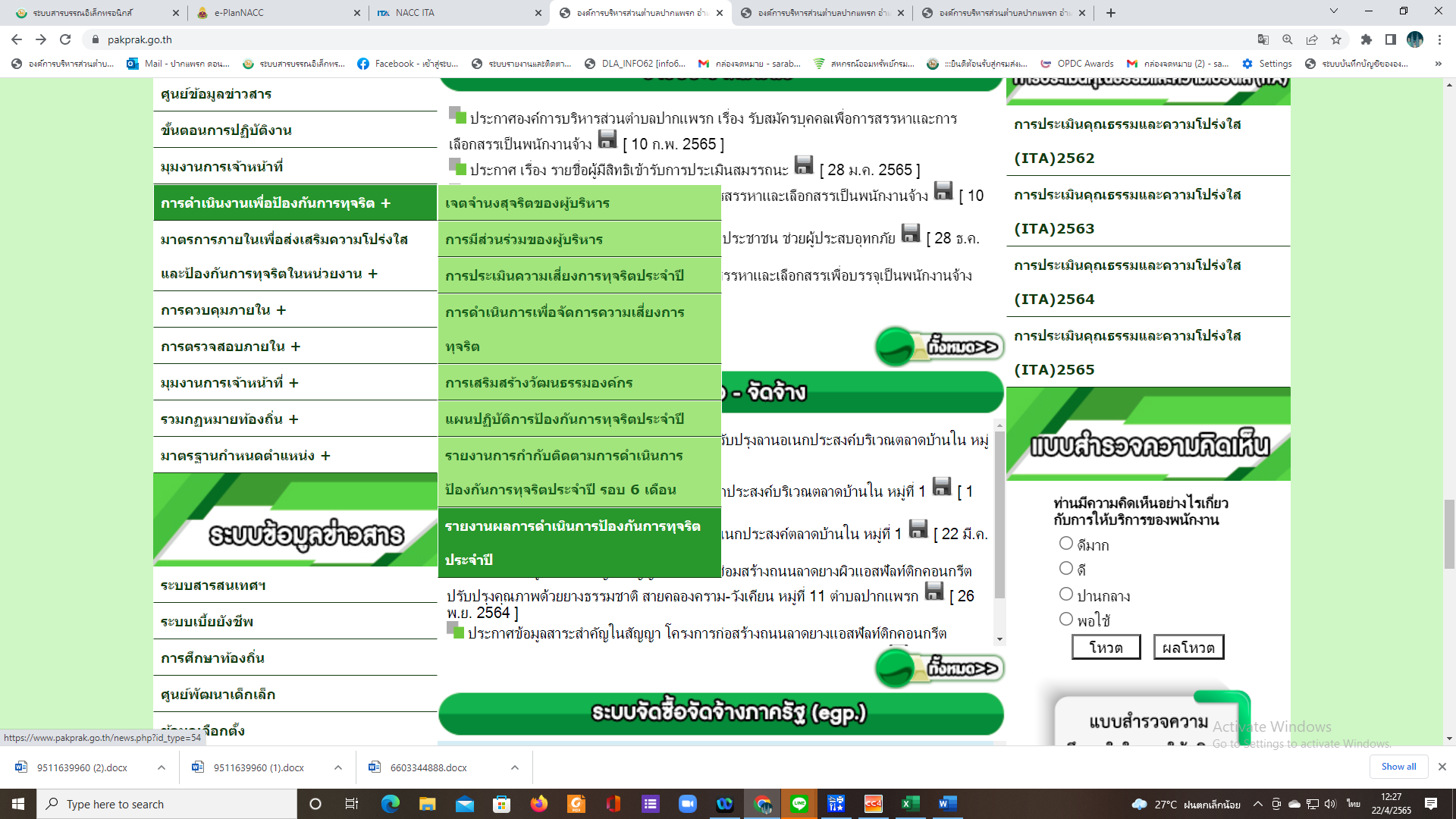 รายงานผลการนำแผนไปปฏิบัติ  ประจำปีงบประมาณ  พ.ศ. 2564 รอบ 12 เดือนรูปหมายเลข  2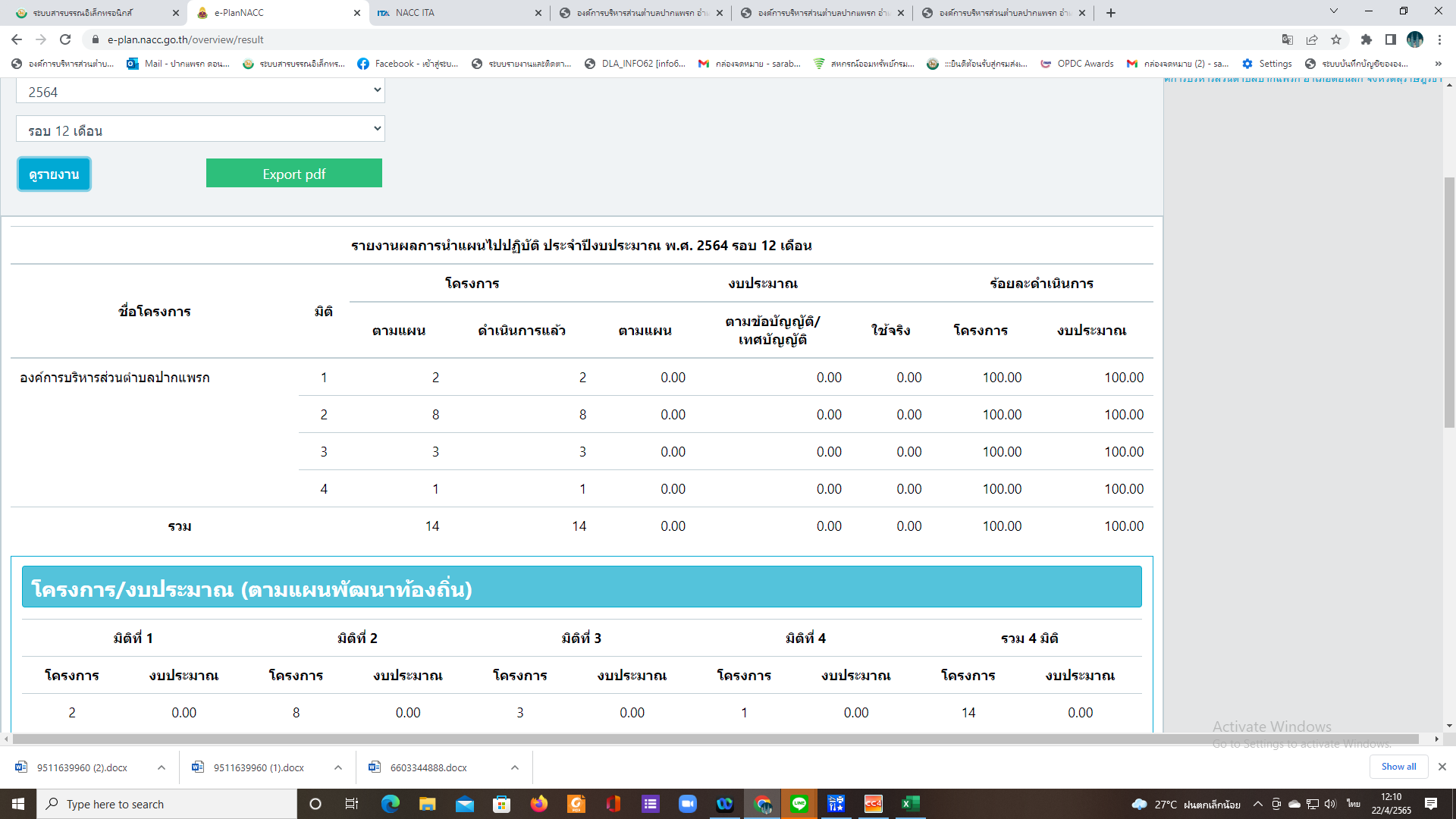 รายงานผลการดำเนินงานตามแผนปฏิบัติการป้องกันการทุจริต พ.ศ. 2564 ขององค์การบริหารส่วนตำบลปากแพรกรูปหมายเลข  3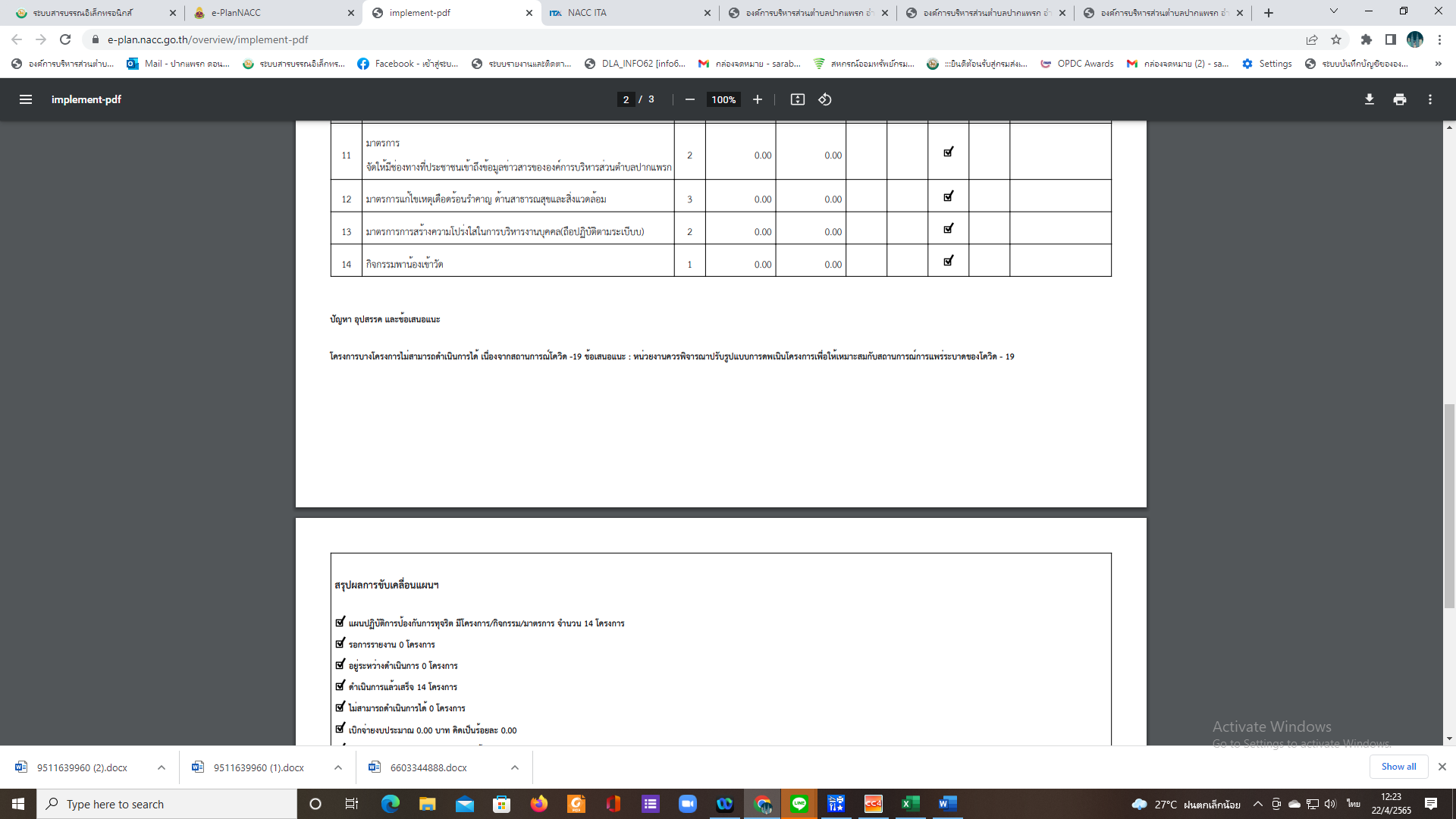 รายงานผลการนำแผนไปปฏิบัติ  ประจำปีงบประมาณ พ.ศ. 2564  รอบ  12  เดือนรูปหมายเลข  4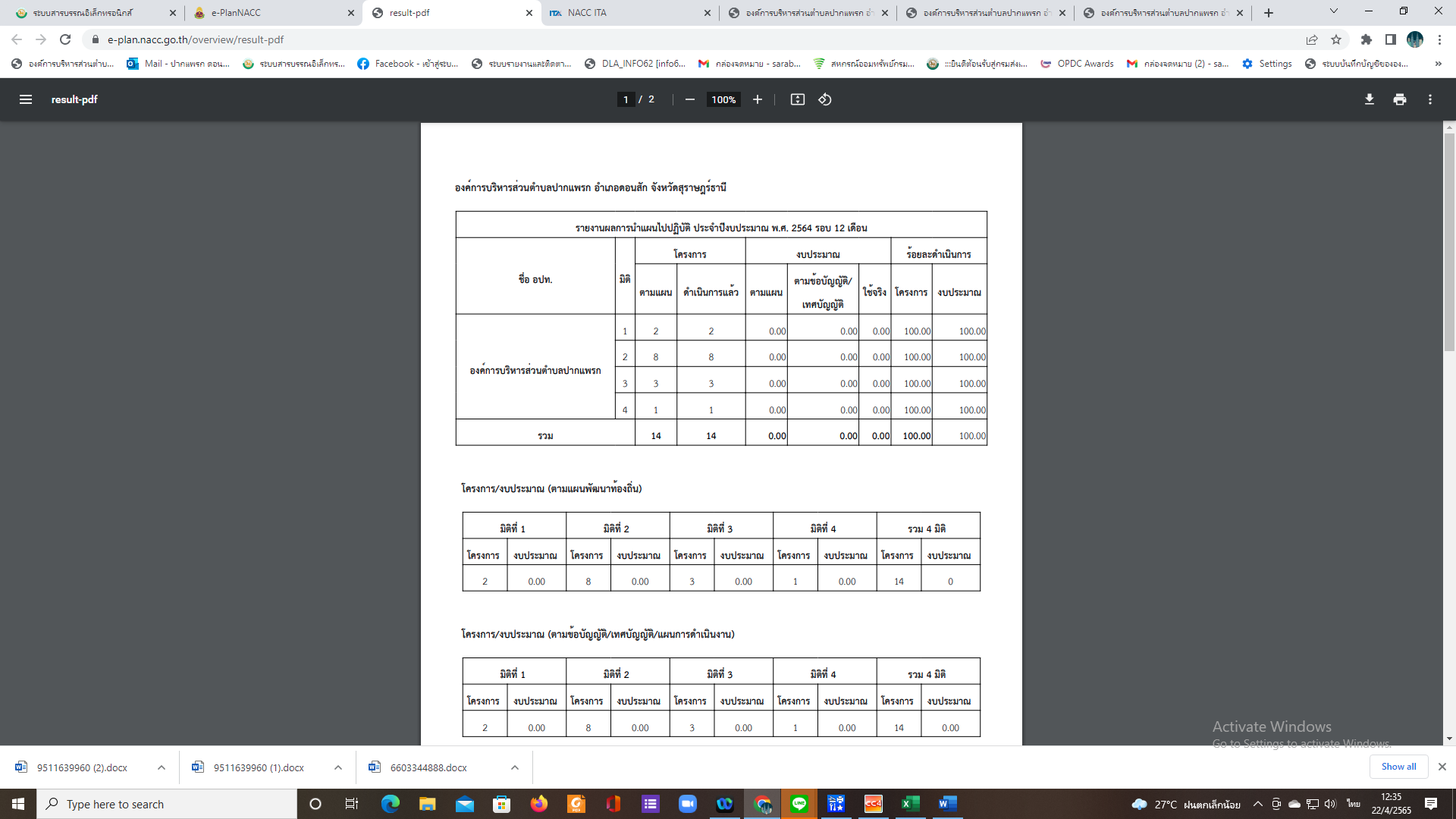 ระบบรายงานและติดตามประเมินผลงานการดำเนินงานตามแผนปฏิบัติการป้องกันการทุจริตขององค์กรปกครองส่วนท้องถิ่น  ประจำปี 2564รูปหมายเลข 5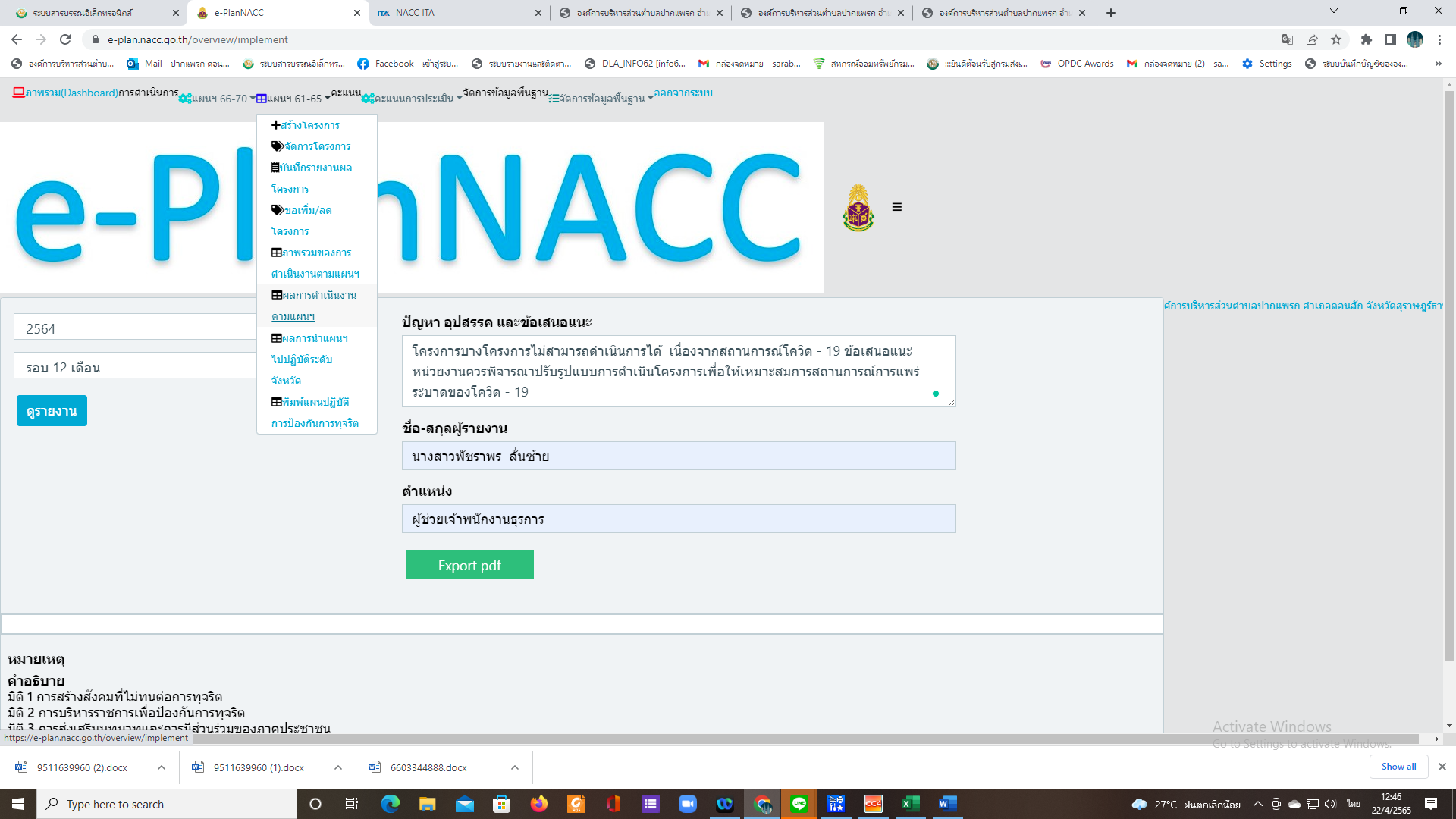 